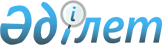 О внесении изменений в постановление акимата от 3 сентября 2009 года № 322 "Об определении основных условий бюджетного кредитования по программе "Кредитование дочерних организаций акционерного общества Национального управляющего холдинга "КазАгро" для финансирования малого и среднего бизнеса и микрокредитования сельских населения"
					
			Утративший силу
			
			
		
					Постановление акимата Костанайской области от 7 июля 2010 года № 250. Зарегистрировано Департаментом юстиции Костанайской области 9 августа 2010 года № 3731. Утратило силу постановлением акимата Костанайской области от 23 сентября 2016 года № 442      Сноска. Утратило силу постановлением акимата Костанайской области от 23.09.2016 № 442 (вводится в действие со дня подписания).

      В соответствии со статьями 175, 180 Бюджетного кодекса Республики Казахстан, подпунктом 4) пункта 1 статьи 27 Закона Республики Казахстан от 23 января 2001 года "О местном государственном управлении и самоуправлении в Республике Казахстан", пунктом 542 Правил исполнения бюджета и его кассового обслуживания, утвержденных постановлением Правительства Республики Казахстан от 26 февраля 2009 года № 220 и постановлением Правительства Республики Казахстан от 20 марта 2009 года № 361 "О внесении дополнений в постановление Правительства Республики Казахстан от 6 ноября 2007 года № 1039" акимат Костанайской области ПОСТАНОВЛЯЕТ:

      1. Внести в постановление акимата Костанайской области "Об определении основных условий бюджетного кредитования по программе "Кредитование дочерних организаций акционерного общества Национального управляющего холдинга "КазАгро" для финансирования малого и среднего бизнеса и микрокредитования сельского населения" от 3 сентября 2009 года № 322 (зарегистрировано в Реестре государственной регистрации нормативных правовых актов за номером 3694, опубликовано 13 октября 2009 года в газете "Қостанай таңы") следующие изменения:

      в вышеуказанном постановлении пункт 4 исключить;

      в приложении к вышеуказанному постановлению "Основные условия бюджетного кредитования по программе "Кредитование дочерних организаций акционерного общества Национального управляющего холдинга "КазАгро" для финансирования малого и среднего бизнеса и микрокредитования сельского населения" второй абзац пункта 5 изложить в следующей редакции:

      "бюджетный кредит выдается заемщику в пределах суммы, предусмотренной на соответствующий финансовый год и утвержденной решением сессии Костанайского областного маслихата;".

      2. Настоящее постановление вводится в действие по истечении десяти календарных дней после дня его первого официального опубликования.


					© 2012. РГП на ПХВ «Институт законодательства и правовой информации Республики Казахстан» Министерства юстиции Республики Казахстан
				
      Аким Костанайской области

С. Кулагин
